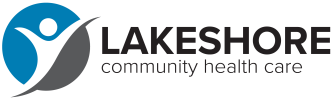 Name _______________________________________ DOB _______________ Today’s Date ______________Are you seeing another doctor at this time?   Yes     No     If Yes, why? ____________________________________Name of Doctor ________________________________________________________________________________Are you seeing a Dentist?  YES        NO       If Yes, who?   ________________________________________________I have answered all questions to the best of my knowledge:Patient/Guardian Signature: ___________________________________________       Date________________Medical HistoryMedical HistoryMedical HistoryMedical HistoryMedicationsMedicationsMedical HistoryDental HistoryList ALL medications and dosages:(include birth control, herbals, vitamins and any over the counter medications)_____________________________________________________________________________________________________________________________________________________________________________________________________________________________________________________Have you ever taken Fosamax, Actonel, Boniva or similar medication?       Yes    NoList ALL medications and dosages:(include birth control, herbals, vitamins and any over the counter medications)_____________________________________________________________________________________________________________________________________________________________________________________________________________________________________________________Have you ever taken Fosamax, Actonel, Boniva or similar medication?       Yes    NoHave you had any of these problems:                                                Asthma                                          Yes         NoChronic Cough/COPD                 Yes         No    Tuberculosis                                 Yes         NoLiver Disease                                Yes         No Hepatitis                                       Yes         NoSeizures/Epilepsy                        Yes         No        Headache/Migraine                    Yes         No      History of Fainting                       Yes         No          Kidney Disease                             Yes         No      Diabetes                                        Yes         No             High Blood Pressure                   Yes         No    Heart Disease/Valve disease     Yes         NoPacemaker                                    Yes         No                           High Cholesterol                          Yes         No                   Stroke                                            Yes         No                          Cancer                                           Yes         No                          Radiation or Chemotherapy      Yes         NoDepression/Anxiety                    Yes         No        Bipolar                                           Yes         No        Schizophrenia                              Yes         No                         HIV/AIDS                                       Yes         No                          Bleeding or Blood disorders       Yes        No      History of Blood Clot                  Yes         No           Blood Transfusion                       Yes         No              Thyroid Disease                           Yes         No   History of Eye Surgeries             Yes         No   Glaucoma                                      Yes         No         Hearing Loss or Impairment      Yes         No  Back or Joint pain                        Yes         No              Artificial Joints                              Yes         No               Osteoporosis/Bone Loss             Yes         No      Drug or Alcohol Dependence     Yes         No      Sexually Transmitted Diseases: __________________________________________________________________Other:____________________________Last Dental Visit:_____________________Do you have Dental Anxiety?       Yes   No                  Dental Concerns now:                   Yes     NoIf YES, what? ___________________________________________________________Are you currently in PAIN?           Yes     No Numbness or Pain in:          FACE / NECK /MOUTH  Do you have any LOOSE teeth?   Yes     NoDo your gums BLEED?                   Yes      NoDo you CLENCH or GRIND?           Yes     No  Do you wear DENTURES?             Yes      No     If YES,  Partials   or  FullHave you had Braces?                   Yes      No   Do you Snore?                                Yes      No  Sore/Lesions lasting  > 2wks         Yes      NoHave Chronic Hoarseness?            Yes     No How often do you brush?                                                                                                                                     ________   x Day / WeeklyHow often do you floss?                                     ________   x Day / WeeklyDo you regularly drink:                                                    Soda:                            _____ x Day          No                            juice:                            _____ x Day           No                            energy drinks:            _____ x Day           No                            Other Medical HistoryHave you had any hospitalizations or surgeries?     Yes         No      Please state reason and date below: ___________________Date:____________________________ Date:____________________________ Date:____________________________ Date:_ ________Patient AllergiesPatient AllergiesHave you had any of these problems:                                                Asthma                                          Yes         NoChronic Cough/COPD                 Yes         No    Tuberculosis                                 Yes         NoLiver Disease                                Yes         No Hepatitis                                       Yes         NoSeizures/Epilepsy                        Yes         No        Headache/Migraine                    Yes         No      History of Fainting                       Yes         No          Kidney Disease                             Yes         No      Diabetes                                        Yes         No             High Blood Pressure                   Yes         No    Heart Disease/Valve disease     Yes         NoPacemaker                                    Yes         No                           High Cholesterol                          Yes         No                   Stroke                                            Yes         No                          Cancer                                           Yes         No                          Radiation or Chemotherapy      Yes         NoDepression/Anxiety                    Yes         No        Bipolar                                           Yes         No        Schizophrenia                              Yes         No                         HIV/AIDS                                       Yes         No                          Bleeding or Blood disorders       Yes        No      History of Blood Clot                  Yes         No           Blood Transfusion                       Yes         No              Thyroid Disease                           Yes         No   History of Eye Surgeries             Yes         No   Glaucoma                                      Yes         No         Hearing Loss or Impairment      Yes         No  Back or Joint pain                        Yes         No              Artificial Joints                              Yes         No               Osteoporosis/Bone Loss             Yes         No      Drug or Alcohol Dependence     Yes         No      Sexually Transmitted Diseases: __________________________________________________________________Other:____________________________Last Dental Visit:_____________________Do you have Dental Anxiety?       Yes   No                  Dental Concerns now:                   Yes     NoIf YES, what? ___________________________________________________________Are you currently in PAIN?           Yes     No Numbness or Pain in:          FACE / NECK /MOUTH  Do you have any LOOSE teeth?   Yes     NoDo your gums BLEED?                   Yes      NoDo you CLENCH or GRIND?           Yes     No  Do you wear DENTURES?             Yes      No     If YES,  Partials   or  FullHave you had Braces?                   Yes      No   Do you Snore?                                Yes      No  Sore/Lesions lasting  > 2wks         Yes      NoHave Chronic Hoarseness?            Yes     No How often do you brush?                                                                                                                                     ________   x Day / WeeklyHow often do you floss?                                     ________   x Day / WeeklyDo you regularly drink:                                                    Soda:                            _____ x Day          No                            juice:                            _____ x Day           No                            energy drinks:            _____ x Day           No                            Other Medical HistoryHave you had any hospitalizations or surgeries?     Yes         No      Please state reason and date below: ___________________Date:____________________________ Date:____________________________ Date:____________________________ Date:_ ________Penicillin/Amoxicillin:                  Yes         NoErythromycin:                               Yes         NoSulfa:                                               Yes         NoLocal Anesthetic:                          Yes         NoCodeine:                                         Yes         NoAspirin/Ibuprofen:                       Yes         NoLatex:                                              Yes         NoOther medication: ____________________Food Allergy: ________________________Environment Allergy: _________________Penicillin/Amoxicillin:                  Yes         NoErythromycin:                               Yes         NoSulfa:                                               Yes         NoLocal Anesthetic:                          Yes         NoCodeine:                                         Yes         NoAspirin/Ibuprofen:                       Yes         NoLatex:                                              Yes         NoOther medication: ____________________Food Allergy: ________________________Environment Allergy: _________________Have you had any of these problems:                                                Asthma                                          Yes         NoChronic Cough/COPD                 Yes         No    Tuberculosis                                 Yes         NoLiver Disease                                Yes         No Hepatitis                                       Yes         NoSeizures/Epilepsy                        Yes         No        Headache/Migraine                    Yes         No      History of Fainting                       Yes         No          Kidney Disease                             Yes         No      Diabetes                                        Yes         No             High Blood Pressure                   Yes         No    Heart Disease/Valve disease     Yes         NoPacemaker                                    Yes         No                           High Cholesterol                          Yes         No                   Stroke                                            Yes         No                          Cancer                                           Yes         No                          Radiation or Chemotherapy      Yes         NoDepression/Anxiety                    Yes         No        Bipolar                                           Yes         No        Schizophrenia                              Yes         No                         HIV/AIDS                                       Yes         No                          Bleeding or Blood disorders       Yes        No      History of Blood Clot                  Yes         No           Blood Transfusion                       Yes         No              Thyroid Disease                           Yes         No   History of Eye Surgeries             Yes         No   Glaucoma                                      Yes         No         Hearing Loss or Impairment      Yes         No  Back or Joint pain                        Yes         No              Artificial Joints                              Yes         No               Osteoporosis/Bone Loss             Yes         No      Drug or Alcohol Dependence     Yes         No      Sexually Transmitted Diseases: __________________________________________________________________Other:____________________________Last Dental Visit:_____________________Do you have Dental Anxiety?       Yes   No                  Dental Concerns now:                   Yes     NoIf YES, what? ___________________________________________________________Are you currently in PAIN?           Yes     No Numbness or Pain in:          FACE / NECK /MOUTH  Do you have any LOOSE teeth?   Yes     NoDo your gums BLEED?                   Yes      NoDo you CLENCH or GRIND?           Yes     No  Do you wear DENTURES?             Yes      No     If YES,  Partials   or  FullHave you had Braces?                   Yes      No   Do you Snore?                                Yes      No  Sore/Lesions lasting  > 2wks         Yes      NoHave Chronic Hoarseness?            Yes     No How often do you brush?                                                                                                                                     ________   x Day / WeeklyHow often do you floss?                                     ________   x Day / WeeklyDo you regularly drink:                                                    Soda:                            _____ x Day          No                            juice:                            _____ x Day           No                            energy drinks:            _____ x Day           No                            Other Medical HistoryHave you had any hospitalizations or surgeries?     Yes         No      Please state reason and date below: ___________________Date:____________________________ Date:____________________________ Date:____________________________ Date:_ ________Vaccine HistoryVaccine HistoryHave you had any of these problems:                                                Asthma                                          Yes         NoChronic Cough/COPD                 Yes         No    Tuberculosis                                 Yes         NoLiver Disease                                Yes         No Hepatitis                                       Yes         NoSeizures/Epilepsy                        Yes         No        Headache/Migraine                    Yes         No      History of Fainting                       Yes         No          Kidney Disease                             Yes         No      Diabetes                                        Yes         No             High Blood Pressure                   Yes         No    Heart Disease/Valve disease     Yes         NoPacemaker                                    Yes         No                           High Cholesterol                          Yes         No                   Stroke                                            Yes         No                          Cancer                                           Yes         No                          Radiation or Chemotherapy      Yes         NoDepression/Anxiety                    Yes         No        Bipolar                                           Yes         No        Schizophrenia                              Yes         No                         HIV/AIDS                                       Yes         No                          Bleeding or Blood disorders       Yes        No      History of Blood Clot                  Yes         No           Blood Transfusion                       Yes         No              Thyroid Disease                           Yes         No   History of Eye Surgeries             Yes         No   Glaucoma                                      Yes         No         Hearing Loss or Impairment      Yes         No  Back or Joint pain                        Yes         No              Artificial Joints                              Yes         No               Osteoporosis/Bone Loss             Yes         No      Drug or Alcohol Dependence     Yes         No      Sexually Transmitted Diseases: __________________________________________________________________Other:____________________________Last Dental Visit:_____________________Do you have Dental Anxiety?       Yes   No                  Dental Concerns now:                   Yes     NoIf YES, what? ___________________________________________________________Are you currently in PAIN?           Yes     No Numbness or Pain in:          FACE / NECK /MOUTH  Do you have any LOOSE teeth?   Yes     NoDo your gums BLEED?                   Yes      NoDo you CLENCH or GRIND?           Yes     No  Do you wear DENTURES?             Yes      No     If YES,  Partials   or  FullHave you had Braces?                   Yes      No   Do you Snore?                                Yes      No  Sore/Lesions lasting  > 2wks         Yes      NoHave Chronic Hoarseness?            Yes     No How often do you brush?                                                                                                                                     ________   x Day / WeeklyHow often do you floss?                                     ________   x Day / WeeklyDo you regularly drink:                                                    Soda:                            _____ x Day          No                            juice:                            _____ x Day           No                            energy drinks:            _____ x Day           No                            Other Medical HistoryHave you had any hospitalizations or surgeries?     Yes         No      Please state reason and date below: ___________________Date:____________________________ Date:____________________________ Date:____________________________ Date:_ ________Pneumonia Vaccine:                    Yes         NoDate:___________________Tetanus Vaccine:                          Yes         NoDate:___________________Influenza Vaccine:                        Yes         NoDate:___________________Shingles Vaccine:                         Yes         NoDate:___________________Hepatitis B Series:                        Yes         NoDate:___________________Pneumonia Vaccine:                    Yes         NoDate:___________________Tetanus Vaccine:                          Yes         NoDate:___________________Influenza Vaccine:                        Yes         NoDate:___________________Shingles Vaccine:                         Yes         NoDate:___________________Hepatitis B Series:                        Yes         NoDate:___________________Have you had any of these problems:                                                Asthma                                          Yes         NoChronic Cough/COPD                 Yes         No    Tuberculosis                                 Yes         NoLiver Disease                                Yes         No Hepatitis                                       Yes         NoSeizures/Epilepsy                        Yes         No        Headache/Migraine                    Yes         No      History of Fainting                       Yes         No          Kidney Disease                             Yes         No      Diabetes                                        Yes         No             High Blood Pressure                   Yes         No    Heart Disease/Valve disease     Yes         NoPacemaker                                    Yes         No                           High Cholesterol                          Yes         No                   Stroke                                            Yes         No                          Cancer                                           Yes         No                          Radiation or Chemotherapy      Yes         NoDepression/Anxiety                    Yes         No        Bipolar                                           Yes         No        Schizophrenia                              Yes         No                         HIV/AIDS                                       Yes         No                          Bleeding or Blood disorders       Yes        No      History of Blood Clot                  Yes         No           Blood Transfusion                       Yes         No              Thyroid Disease                           Yes         No   History of Eye Surgeries             Yes         No   Glaucoma                                      Yes         No         Hearing Loss or Impairment      Yes         No  Back or Joint pain                        Yes         No              Artificial Joints                              Yes         No               Osteoporosis/Bone Loss             Yes         No      Drug or Alcohol Dependence     Yes         No      Sexually Transmitted Diseases: __________________________________________________________________Other:____________________________Last Dental Visit:_____________________Do you have Dental Anxiety?       Yes   No                  Dental Concerns now:                   Yes     NoIf YES, what? ___________________________________________________________Are you currently in PAIN?           Yes     No Numbness or Pain in:          FACE / NECK /MOUTH  Do you have any LOOSE teeth?   Yes     NoDo your gums BLEED?                   Yes      NoDo you CLENCH or GRIND?           Yes     No  Do you wear DENTURES?             Yes      No     If YES,  Partials   or  FullHave you had Braces?                   Yes      No   Do you Snore?                                Yes      No  Sore/Lesions lasting  > 2wks         Yes      NoHave Chronic Hoarseness?            Yes     No How often do you brush?                                                                                                                                     ________   x Day / WeeklyHow often do you floss?                                     ________   x Day / WeeklyDo you regularly drink:                                                    Soda:                            _____ x Day          No                            juice:                            _____ x Day           No                            energy drinks:            _____ x Day           No                            Other Medical HistoryHave you had any hospitalizations or surgeries?     Yes         No      Please state reason and date below: ___________________Date:____________________________ Date:____________________________ Date:____________________________ Date:_ ________                                                                                            Medical and Social History                                                                                             Medical and Social History                                                                                             Medical and Social History                                                                                             Medical and Social History                                                                                             Medical and Social History                                                                                             Medical and Social History ScreeningsScreeningsSocial History Continued…Social History Continued…Other Individual HistoryOther Individual HistoryRegular or Irregular Periods:__________Age of Onset of Period:_______________Last Pelvic Exam: Date:______________________________Last Mammogram:Date:______________________________Last Breast Exam:  Date:______________________________Colon Cancer Testing:                    Yes    No Date:______________________________Colonoscopy / Stool Sampling for Blood:     Yes   No   If YES, Date:_________________Checked for Osteoporosis:           Yes    NoOther Routine Health Testing:     Yes    NoType:______________________________Family Health HistoryDo any of your family members suffer from any of the following (PLEASE IDENTIFY WHO) Hypertension:_______________________Heart Disease:______________________Cancer:____________________________         Type:__________________________Diabetes:__________________________Depression: ________________________Thyroid Problems:___________________       Depression:______________________            Anxiety:____________________________Bipolar illness:______________________Schizophrenia:______________________Substance Use:______________________Social HistoryCaffeine Use (coffee, soda, energy drinks):  Type:______________________________  Amount: ______________ x Day / WeeklyDo you smoke/chew:   Cigarettes:        Yes   No   E-Cigarettes:     Yes   No   Tobacco:            Yes   NoType/Amount:  _____________________Years: __________ Quit? _____________Regular or Irregular Periods:__________Age of Onset of Period:_______________Last Pelvic Exam: Date:______________________________Last Mammogram:Date:______________________________Last Breast Exam:  Date:______________________________Colon Cancer Testing:                    Yes    No Date:______________________________Colonoscopy / Stool Sampling for Blood:     Yes   No   If YES, Date:_________________Checked for Osteoporosis:           Yes    NoOther Routine Health Testing:     Yes    NoType:______________________________Family Health HistoryDo any of your family members suffer from any of the following (PLEASE IDENTIFY WHO) Hypertension:_______________________Heart Disease:______________________Cancer:____________________________         Type:__________________________Diabetes:__________________________Depression: ________________________Thyroid Problems:___________________       Depression:______________________            Anxiety:____________________________Bipolar illness:______________________Schizophrenia:______________________Substance Use:______________________Social HistoryCaffeine Use (coffee, soda, energy drinks):  Type:______________________________  Amount: ______________ x Day / WeeklyDo you smoke/chew:   Cigarettes:        Yes   No   E-Cigarettes:     Yes   No   Tobacco:            Yes   NoType/Amount:  _____________________Years: __________ Quit? _____________Alcohol use:    Current      Past        NeverFor Women: In the past year, have you had more than 3 drinks of any kind of alcohol in one day or more than 7 in a week?      Yes   NoFor Men: In the past year, have you had more than 4 drinks of any kind of alcohol in one day or more than 14 in a week?                   Yes   No                 In the past 28 days, have you had any of the following drugs? (select all that apply)___ Marijuana              ___ Inhalants     ___ Sedatives               ___ Hallucinogens___ Cocaine                  ___ Opioids   ___ Amphetamines/Stimulants   ___ IV drug use:_____________________In the last 12 months: Did you ever eat less than you felt you should because there wasn’t enough money for food?                                              Yes      NoHas your utility company shut off your service for not paying your bills?     Yes      NoHave you needed to see a doctor, but could not because of cost?                          Yes      NoHave you ever had to go without health care because you didn’t have a way to get there?                                                                                                                                                                                                             Yes      NoAre you worried that in the next 2 months, you may not have stable housing?  Yes      NoDo you ever need help reading hospital materials?                                            Yes      No Are you afraid you might be hurt in your apartment building or house?         Yes      No Do problems getting child care make it difficult for you to work?  Or study?            Yes          No        I don’t have children If you circled YES to any of these questions, would you like to receive assistance with any of these needs?                          Yes      No Are any of your needs urgent? (For example, I don’t have food and/or I don’t have a place to sleep tonight)                                         Yes      No                                                                    Alcohol use:    Current      Past        NeverFor Women: In the past year, have you had more than 3 drinks of any kind of alcohol in one day or more than 7 in a week?      Yes   NoFor Men: In the past year, have you had more than 4 drinks of any kind of alcohol in one day or more than 14 in a week?                   Yes   No                 In the past 28 days, have you had any of the following drugs? (select all that apply)___ Marijuana              ___ Inhalants     ___ Sedatives               ___ Hallucinogens___ Cocaine                  ___ Opioids   ___ Amphetamines/Stimulants   ___ IV drug use:_____________________In the last 12 months: Did you ever eat less than you felt you should because there wasn’t enough money for food?                                              Yes      NoHas your utility company shut off your service for not paying your bills?     Yes      NoHave you needed to see a doctor, but could not because of cost?                          Yes      NoHave you ever had to go without health care because you didn’t have a way to get there?                                                                                                                                                                                                             Yes      NoAre you worried that in the next 2 months, you may not have stable housing?  Yes      NoDo you ever need help reading hospital materials?                                            Yes      No Are you afraid you might be hurt in your apartment building or house?         Yes      No Do problems getting child care make it difficult for you to work?  Or study?            Yes          No        I don’t have children If you circled YES to any of these questions, would you like to receive assistance with any of these needs?                          Yes      No Are any of your needs urgent? (For example, I don’t have food and/or I don’t have a place to sleep tonight)                                         Yes      No                                                                    Job:_______________________________Place of Birth:_______________________Education:__________________________Religion:___________________________Communication or Ambulation Needs:____________________________________________________________________Pets at Home:_______________________Do you Exercise:                           Yes   NoMarital Status:______________________Number of Children:__________________Number of Pregnancies:_______________Are you Pregnant/Nursing:        Yes   NoAre you Sexually Active:             Yes    NoMales, Females, or Both: ______________Number of Current Partners:___________Lifetime Partners: ___________________Sexual Orientation:        ___ Lesbian or Gay           ___ Straight (not lesbian or gay)       ___ Bisexual         ___ Something else                    ___ I Don’t Know              ___ Choose not to disclose   Sex Gender Identity:       ___ Male           ___ Female       ___ Transgender Male/Female-to Male      ___ Transgender Female/Male-to-Female      ___ Other             ___ Choose not to disclose  Are you a Veteran?                   Yes     NoAre you Disabled?                     Yes     NoAdvanced Directives/DNR:      Yes     NoJob:_______________________________Place of Birth:_______________________Education:__________________________Religion:___________________________Communication or Ambulation Needs:____________________________________________________________________Pets at Home:_______________________Do you Exercise:                           Yes   NoMarital Status:______________________Number of Children:__________________Number of Pregnancies:_______________Are you Pregnant/Nursing:        Yes   NoAre you Sexually Active:             Yes    NoMales, Females, or Both: ______________Number of Current Partners:___________Lifetime Partners: ___________________Sexual Orientation:        ___ Lesbian or Gay           ___ Straight (not lesbian or gay)       ___ Bisexual         ___ Something else                    ___ I Don’t Know              ___ Choose not to disclose   Sex Gender Identity:       ___ Male           ___ Female       ___ Transgender Male/Female-to Male      ___ Transgender Female/Male-to-Female      ___ Other             ___ Choose not to disclose  Are you a Veteran?                   Yes     NoAre you Disabled?                     Yes     NoAdvanced Directives/DNR:      Yes     No